A5 	Zu 10 ml Schwefelsäure der Konzentration c(H2SO4) = 1 mol/l werden 10 ml Kalilauge der Konzentration c(KOH) = 1 mol/l gegeben. Anschließend wird die Lösung eingedampft. Erstellen Sie die Reaktionsgleichung und benennen Sie das gebildete Salz.Endgültige Reaktionsgleichung:Kalilauge und Schwefelsäure   	Kaliumsulfat  und   Wasser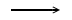 in Summenformel-Schreibweise:2 KOH      +       H2SO4                     	K2SO4      +       2H2OZustandekommen der o. g. Reaktionsgleichung zur Neutralisation:1. Reaktion: 	   H2SO4       +      KOH	H2O	 +       KHSO4 (unvollständig)						Kaliumhydrogensulfat (Salz!)2. Reaktion:       KHSO4    +       KOH                                   H2O     +        K2SO4             (vollständig) 							Kaliumsulfat1. und 2.:	    H2SO4    +    2 KOH		         2  H2O      +       K2SO4(gekürzte Fassung)Schrittweise Protonenabgabe (Protolyse):1. Protonenabgabe:                 H2SO4                           	H+    	  +        HSO4-								Hydrogensulfat-Ion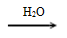 2. Protonenabgabe:		 HSO4-	                                    H+         +         SO42-                         									Sulfat-IonLediglich die erste, unvollständige Protonenabgabe ist entscheidend bei der Bildung des Salzes Kaliumhydrogensulfat.